AEncyclopedias, DictionariesBTDoctrinal TheologyHSocial SciencesBPhilosophyBVPractical TheologyJ/K/LPolitics, Law, EducationBFPsychology: Theory and PracticeBXDenominations, Major FiguresM/NMusic, ArtBJEthicsCCivilization, ArchaeologyPLanguage and LiteratureBLWorld ReligionsDWorld HistoryQ/RSciences, MedicineBM/BP/BQJudaism, Islam, BuddhismDSMiddle EastRCPsychology: PsychiatryBRChristianity: Patristics, HistoryE/FUS and Latin American HistoryS/T/U/VAgriculture, Technology, MilitaryBSBibleGGeography, AnthropologyZ/ZZAcademic Publications, Dissertations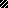 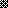 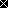 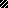 